Постановление главы Городского округа Верхняя Тура 
от 28.02.2019 №58О назначении ответственных лиц Администрации Городского округа Верхняя Тура за реализацию регионального проекта «Формирование комфортной городской среды на территории Свердловской области»на территории Городского округа Верхняя ТураВ соответствии с постановлением Правительства Российской Федерации
от 30.12.2017 № 1710 «Об утверждении государственной программы Российской Федерации «Обеспечение доступным и комфортным жильем и коммунальными услугами граждан Российской Федерации», паспортом национального проекта (программы) «Жилье и городская среда», утвержденным протоколом заседания президиума Совета при Президенте Российской Федерации по стратегическому развитию и национальным проектам от 24.09.2018 № 12, паспортом регионального проекта «Формирование комфортной городской среды
на территории Свердловской области», утвержденным протоколом заседания Совета при Губернаторе Свердловской области по приоритетным стратегическим проектам Свердловской области от 17.12.2018 № 18, руководствуясь Уставом Городского округа Верхняя Тура,ПОСТАНОВЛЯЮ:	1. Назначить ответственных лиц Администрации Городского округа Верхняя Тура за реализацию регионального проекта «Формирование комфортной городской среды на территории Свердловской области» на территории Городского округа Верхняя Тура (далее – региональный проект):	– за реализацию регионального проекта, в том числе за выполнение задач и плана мероприятий, достижение результатов по Городскому округу Верхняя Тура – заместителя главы Администрации Городского округа Верхняя Тура Дементьеву Эльвиру Рашитовну; 	– за реализацию муниципальной программы «Формирование современной городской среды на территории Городского округа Верхняя Тура
на 2018-2022 годы», утвержденную постановлением администрации Городского округа Верхняя Тура от 29.09.2017 № 54 «Об утверждении муниципальной программы «Формирование современной городской среды на территории Городского округа Верхняя Тура на 2018-2022 годы», том числе выполнение целей, задач и целевых показателей – заместителя главы Администрации Городского округа Верхняя Тура Дементьеву Эльвиру Рашитовну;	– за выполнение условий соглашения о предоставлении субсидии из областного бюджета на поддержку муниципальной программы формирования современной городской среды, в том числе по достижению показателей результативности использования субсидий из областного бюджета местным бюджетам на поддержку муниципальной программы формирования современной городской среды – начальника планово-экономического отдела Администрации Городского округа Верхняя Тура  Тарасову Ольгу Альбертовну;	– за достоверность отчетных материалов, представленных по соглашению о предоставлении субсидии из областного бюджета на поддержку муниципальной программы формирования современной городской среды – начальника планово-экономического отдела Администрации Городского округа Верхняя Тура Тарасову Ольгу Альбертовну.2. Опубликовать настоящее постановление в газете «Голос Верхней Туры» и разместить на официальном сайте Городского округа Верхняя Тура.3. Контроль за исполнением настоящего постановления оставляю за собой.Глава городского округа					    		       И.С. Веснин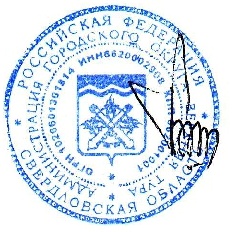 